01-100 ПМГТ-31 пожарная машина гусеничная с цистерной емк. 4,5 м3 на базе АТ-Т, боевой расчет 4, пенообразователь 500 л, насос ПН-60 60 л/сек, полный вес 25 тн, А-401 415 лс, 35.5 км/час, 1 экз., база ХЗТМ г. Харьков 1957 г.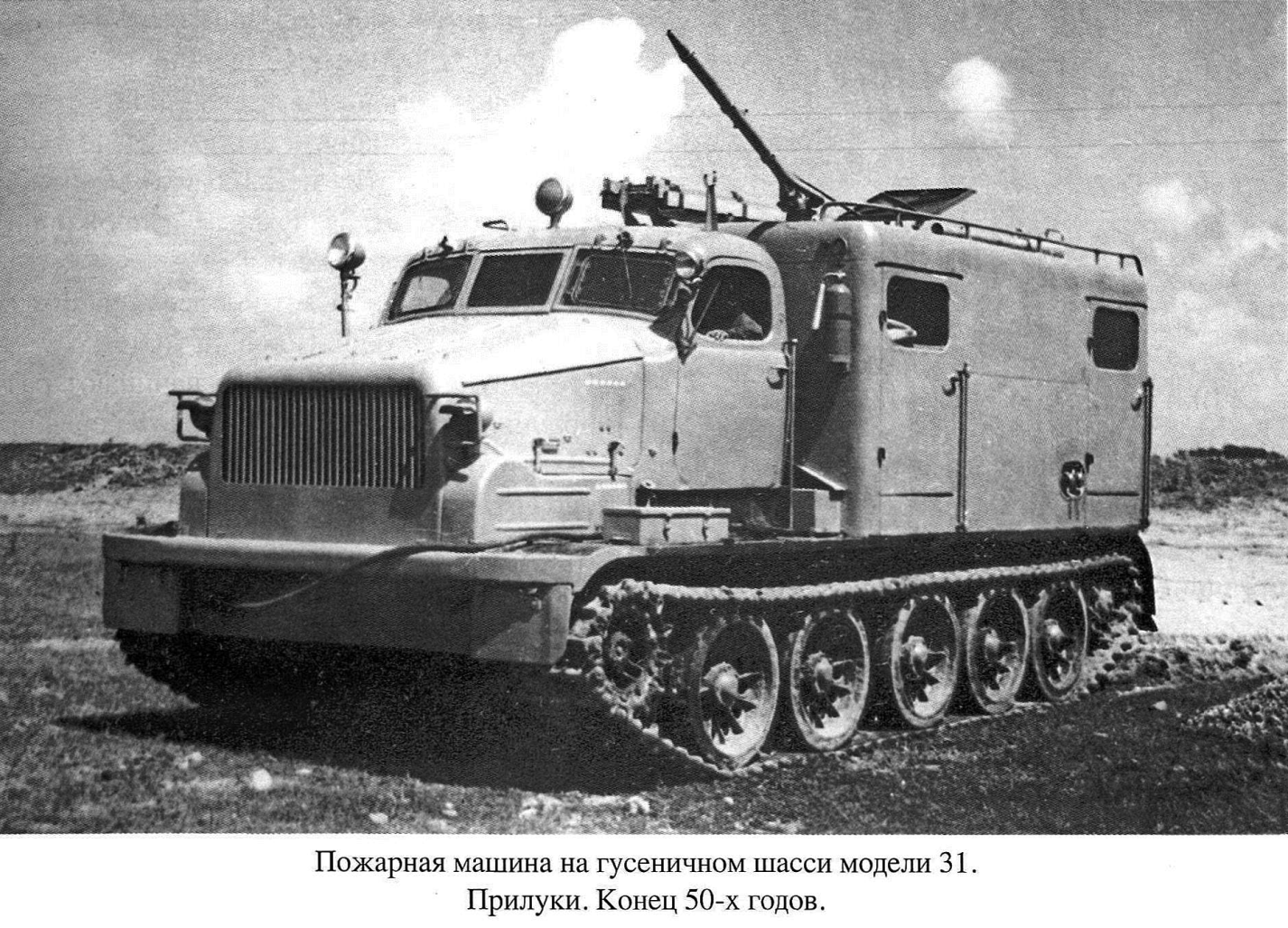 Слово первоисточнику.Карпов А. В. "Пожарный типаж" т. 2 Целевое применение Точная дата начала разработки ОКБ-7 и ОКБ-8 проектов пожарных машин на гусеничной технике не известна. Ориентировочно эта работа началась в 1954 году с двух тем: ОКБ-7 — «Передвижная перекачная насосная станция» и ОКБ-8 «Разработка конструкции пожарной машины на базе гусеничного тягача с прицепом». Смысл разработок понятен: просторам СССР были очень нужны подобные машины. И не только в Сибири для противопожарной защиты новых месторождений, но и для европейской части СССР, также не избалованнойхорошими дорогами. На страницах первого послевоенного номера журнала «Пожарноедело» уже в 1955 году упоминается о ведущихся разработках пожарных машин повышенной проходимости на гусеничном шасси. Но до решения этой задачи еще ох как далеко! Пожарная машина, разрабатываемая в Прилуках, получает обозначение ПМГТ-31 (пожарная машина на гусеничном шасси модели 31), прицеп к ней — ПВП-32 (прицеп водяной пожарный модели 32). Разработка тактико-технического задания на эту систему завершается успешно, и 1 мая 1955 года оно утверждается, но дальше возникают серьёзные проблемы. Базой для создания машины, называемой ПМГТ-31, было выбрано шасси тяжелого артиллерийского тягача АТ-Т. Все попытки получить в 1955 году от Министерства обороны СССР (далее — МО СССР) документацию на этот уже не новый тягач (производство «изделия 401» налажено Харьковским машиностроительным заводом имени Малышева в 1950 году) обречены на неудачу. Необходимая документация на него поступает в конструкторскоебюро лишь в декабре 1955 года, и тема, соответственно, переносится на будущий год. В феврале нового 1956 года становится ясно, что ОКБ-7 с трудом справляется со своей основной задачей — созданием первых отечественных серийных автолестниц. Все силы бросаются на решение этой задачи, а тема ОКБ-7 объединяется с темой по созданию ПМГТ-31 и ПВП-32. И теперь проект полностью осуществляется в Прилуках. В том же феврале утверждаетсятехнический проект, но неудачи продолжаются. Только при разработке рабочего проекта вдруг выясняется, что коробка перемены передач «изделия 401» не обеспечит работу пожарного насоса ПН-110, который планировался к установке на этой машине. ГУПО одобряет изменения в проекте и установку на машину насоса ПН-60. Но только тут вдруг узнают, что насос ПН-60 пока никем в СССР не выпускается, а существует лишь в виде проекта. Возникает пауза, на которой заканчивается 1956 год. Тема переносится на 1957 год,но там грядут изменения в экономике СССР (передача предприятий в Совнархозы), и решения этой проблемы пока не предвидится. Как не предвидится ясности и с судьбой прицепа ПВП-32, для создания опытного образца которого пока не могли найти пригодного топливозаправщика ТЗ-16. В конце-концов опытный экземпляр машины будет собран. Недостающее звено — насос ПН-60 изготовит Щелковский литейно-механический завод. И документацию по нему передаст на Прилукский завод. Большой прицеп для пожарной машины будет оборудован чуть позже. Он имел автономный насос с приводом от двигателя М-20. О нём речь шла в моей книге «Краеугольный камень» . Для тушения пожаров в безводных районах, отягощённых условиями «тяжелого бездорожья», машина доставляла к месту пожара 4 человека боевого расчета, 4,5 т воды и 500 л пенообразователя. ПМГТ-31 с насосом ПН-60 в принципе могла играть роль своеобразной насосной станции. Для подачи мощной струи воды на крыше был установлен стационарныйлафетный ствол с ручным управлением. Но опытный экземпляр машины так и остался единственным. Его дальнейшая судьба неизвестна.Подводя итог работы пожарных машиностроителей над этой интересной разработкой, с горечью думаешь — почему же при такой огромной потребности в подобной технике в СССР эта машина так и не стала серийной? Что же помешало? Ответ тут, думается, простой — идею погубила консервативная позиция МО СССР.АТ-Т После Великой Отечественной войны Харьковский Паровозстроительный Завод вернулся в Харьков из эвакуации и стал называться Заводом транспортного машиностроения №183 (он так же имел свой филиал – завод №75). Сразу же после восстановления в отделе «200» ХЗТМ начались работы по созданию тяжёлого гусеничного артиллерийского тягача.  
 В конце 1947 года были изготовлены первые образцы нового тягача АТ-Т (артиллерийский тягач – тяжёлый), или, как он тогда назывался – «изделие 401». Вот что пишет об этом тягаче «Моделист Конструктор» (№3, 1999 г.): «Машина получилась очень работоспособной, мощной, выносливой, подвижной, с отличными тяговыми свойствами и удобной в эксплуатации. По комплексу показателей она оказалась самой удачной среди всех моделей артиллерийских тягачей первого послевоенного поколения. Её создатели были отмечены Сталинской премией. Ввиду большой потребности в тяжёлых тягачах, заводские и межведомственные испытания нового изделия совместили, тем самым ускорив освоение машины».
 АТ-Т получился внушительным тягачём весом в 20 тонн. На него устанавливалась расширенная на одну секцию кабина от ЗиС-150, рассчитанная на 4 человек, а в кузов помещалось 16 – 18 человек. Грузоподъёмность вездехода составляла 5 тонн, мог преодолевать склоны с уклоном до 30 градусов, а максимальная скорость составляла 30 км/ч по шоссе и 18 км/ч по грунтовой дороге. Запас горючего в пяти топливных баках АТ-Т позволял тягачу приодолевать 752 километра без остановки, а мотор запускался при температурах от -45 до +45 градусов.
 АТ-Т нашёл широкое применение и получил заслуженное признание в рядах Советской Армии. Он стал самым мощным и надёжным тягово-транспортным средством для буксировки тяжёлого артиллерийского, а потом, и ракетного вооружения.  Этот тягач был востребован не только в армии: машина стала незаменимой и в других отраслях. До сих пор, АТ-Т помогает жить и работать геологам, газовикам и нефтяникам Сибири и Крайнего Севера. На базе этого тягача строились землеройные машины и тяжёлые бульдозеры, участвовал АТ-Т и в покорении Антарктиды.  Производство тягача АТ-Т продолжалось в течение 30 лет (в 1962 году суточный выпуск достигал 2—3 машины) вплоть до середины 1979 года, когда на конвейере его сменил многоцелевой тяжелый тягач МТ-Т («429»), созданный на основе принципиально иных двигателя, трансмиссии и ходовой части.ТАКТИКО-ТЕХНИЧЕСКИЕ ХАРАКТЕРИСТИКИ АТ-ТМасса в снаряженном состоянии без груза, кг………………..20 000Грузоподъемность платформы, кг…………………………………… 5000Масса буксируемого прицепа, кг……………………………………25 000Мест в кабине……………………………………………………………………….4Мест в кузове для сидения…………………………………………………… 16Габариты, мм:длина……………………………………………………………………………. 7043ширина по гусеницам…………………………………………………….3154ширина по съемным щиткам………………………………………….3170высота по кабине………………………………………………………….. 2845высота по люку кабины………………………………………………… 3000База опорных катков, мм………………………………………………… 3748Колея (по серединам гусениц), мм……………………………………. 2640Дорожный просвет, мм………………………………………………………425Среднее удельное давление на грунт с грузом на платформе, кг/см2…………………………………………………….0,652Ширина траков гусениц, мм ………………………………………………500Максимальная мощность двигателя при частотевращения 1600 об/мин, л.с……………………………………………….415Скорость движения, км/ч:максимальная с грузом по шоссе……………………………………….38средняя с грузом и прицепом массой 25 т по шоссе……………32по сухому грунту………………………………………………………………24по заснеженной дороге……………………………………………………… 16по глубокой грязи……………………………………………………………..14Запас хода по шоссе с прицепом, км………………………………… 1100Предельный преодолеваемый подъем по твердому грунту с грузом, град.:без прицепа……………………………………………………………………….40с прицепом………………………………………………………………………..30Глубина преодолеваемого брода, м……………………………………. 1,1Ширина преодолеваемого рва, м ……………………………………….. 1,8   
